Ημερομηνία: 	10/7/2018Αρ. Πρωτ.		    884ΠΡΟΣΚΛΗΣΗ ΕΚΔΗΛΩΣΗΣ ΕΝΔΙΑΦΕΡΟΝΤΟΣΤο Τμήμα Σχεδιασμού & Τεχνολογίας Ξύλου & Επίπλου Τ.Ε. (Σ.Τ.Ξ.Ε.) της Σχολής Τεχνολογικών Εφαρμογών (Σ.Τ.Ε.Φ.) του ΤΕΙ Θεσσαλίας, με έδρα την Καρδίτσα, διοργανώνει για 4η συνεχή χρονιά, το αυτοδύναμο Πρόγραμμα Μεταπτυχιακών Σπουδών (Π.Μ.Σ.) με τον νέο τίτλο του «Προηγμένες Μέθοδοι Σχεδιασμού, Τεχνολογίας & Μάνατζμεντ Προϊόντων από Ξύλο» και τις τρεις (3) εξειδικεύσεις: α) Σχεδιασμός προϊόντων, β) Τεχνολογία & Κατασκευές και γ) Μάνατζμεντ & Μάρκετινγκ, σύμφωνα με την υπ’ αριθμ. 22/5.7.2018 (θέμα 8ο) απόφαση της Γενικής Συνέλευσης Ειδικής Σύνθεσης (Γ.Σ.Ε.Σ.) του Τμήματος Σ.Τ.Ξ.Ε., το υπ’ αριθμ. 102622/Ζ1/21.6.2018 έγγραφο του Υπουργού Παιδείας, Έρευνας & Θρησκευμάτων σχετικά με την έγκριση επανίδρυσής του και τις κείμενες διατάξεις.Δεκτοί στο ΠΜΣ γίνονται: α) Πτυχιούχοι ΑΕΙ, απόφοιτοι του Τμήματος Σχεδιασμού & Τεχνολογίας Ξύλου & Επίπλου ή συναφούς ειδικότητας, β) Διπλωματούχοι Πολυτεχνικών Σχολών, Πτυχιούχοι Θετικών Επιστημών, Οικονομικών, Διοίκησης, Μάρκετινγκ, γ) Πτυχιούχοι άλλων Τμημάτων ΑΕΙ (Πανεπιστημίων ή ΤΕΙ) με σχετική συνάφεια στο αντικείμενο του εν λόγω ΜΠΣ που κατά περίπτωση κρίνονται από την αρμόδια επιτροπή Επιλογής Μεταπτυχιακών φοιτητών, δ) Πτυχιούχοι ΑΕΙ της αλλοδαπής, συναφούς ειδικότητας, αφού προσκομίσουν ισοτιμία του τίτλου τους από το αρμόδιο όργανο.Οι εγγραφές στο Π.Μ.Σ. πραγματοποιούνται κατά το δεύτερο 15θήμερο του Σεπτεμβρίου 2018, ενώ τα μαθήματα θα αρχίσουν στις αρχές Οκτωβρίου 2018 και θα πραγματοποιούνται στις κτιριακές εγκαταστάσεις του Τμήματος Σχεδιασμού & Τεχνολογίας Ξύλου & Επίπλου Τ.Ε. στην Καρδίτσα, στην ελληνική γλώσσα. Το πρόγραμμα των μαθημάτων υλοποιείται κάθε Παρασκευή (απόγευμα) και Σάββατο (πρωί), προκειμένου να διευκολύνονται εργαζόμενοι φοιτητές που βρίσκονται σε μακρινή απόσταση από την Καρδίτσα. Το ΠΜΣ προσφέρεται σε πλήρη ή μερική φοίτηση. Η διάρκεια των σπουδών ορίζεται σε τρία (3) ακαδημαϊκά εξάμηνα για τους φοιτητές πλήρους φοίτησης και πέντε (5) ακαδημαϊκά εξάμηνα για τους φοιτητές μερικής φοίτησης. Το 3ο και 5ο εξάμηνο αντίστοιχα, προσφέρεται για την εκπόνηση της  μεταπτυχιακής διπλωματικής εργασίας. Για την απόκτηση του Διπλώματος Μεταπτυχιακών Σπουδών απαιτείται η παρακολούθηση και επιτυχής εξέταση σε δέκα (10) μαθήματα και στη συνέχεια η εκπόνηση της Μεταπτυχιακής Διπλωματικής Εργασίας. Ο ανώτατος αριθμός των φοιτητών που θα γίνουν δεκτοί στο πρόγραμμα αυτό για το ακαδημαϊκό έτος 2018-19 ανέρχεται στους τριάντα (30).Οι ενδιαφερόμενοι καλούνται να αποστείλουν από τη δημοσίευση της παρούσας πρόσκλησης εκδήλωσης ενδιαφέροντος και έως τις 31 Αυγούστου 2018 μέσω ηλεκτρονικού ταχυδρομείου στη διεύθυνση msc.wfdt@teithessaly.gr, πλήρως συμπληρωμένη την Αίτηση Εκδήλωσης Ενδιαφέροντος που είναι διαθέσιμη στην επίσημη ιστοσελίδα του Π.Μ.Σ. http://msc.wfdt.teithessaly.gr.Επίσης, οι ενδιαφερόμενοι πρέπει να υποβάλλουν στο διάστημα αυτό στη Γραμματεία του Π.Μ.Σ. του Τμήματος Σχεδιασμού & Τεχνολογίας Ξύλου & Επίπλου Τ.Ε. του ΤΕΙ Θεσσαλίας (Β. Γρίβα 11, 43100 – Καρδίτσα) αυτοπροσώπως ή να αποστείλουν ταχυδρομικά συστημένο φάκελο με τα εξής δικαιολογητικά:Φωτοτυπία αστυνομικής ταυτότητας.Πλήρες και ενημερωμένο βιογραφικό σημείωμα, το οποίο θα περιλαμβάνει στοιχεία για τις σπουδές, την επιστημονική και επαγγελματική δραστηριότητα των υποψηφίων.Αντίγραφα τίτλων σπουδών και πιστοποιητικά αναλυτικής βαθμολογίας (ή Παραρτήματα Διπλωμάτων) ή υπεύθυνη δήλωση ότι αναμένεται η ολοκλήρωση της αποφοίτησής τους 10 ημέρες πριν την έναρξη των μαθημάτων. Βεβαίωση αναγνώρισης και ισοτιμίας από το ΔΟΑΤΑΠ (για όσους προέρχονται από Α.Ε.Ι. της αλλοδαπής).Αντίγραφα πιστοποιητικών γνώσης ξένων γλωσσών.Αποδεικτικά επαγγελματικής, εκπαιδευτικής εμπειρίας και  εν γένει επιστημονικής δραστηριότητας (εφόσον υπάρχουν).Συστατικές επιστολές (εφόσον υπάρχουν).Τέσσερις (4) φωτογραφίες ταυτότηταςΗ Αίτηση Εκδήλωσης Ενδιαφέροντος θα πρέπει να υποβληθεί και σε έντυπη μορφή μαζί με τον φάκελο των παραπάνω δικαιολογητικών.Η αξιολόγηση των υποψηφίων Μεταπτυχιακών Φοιτητών στο Π.Μ.Σ. – ΣΤΕΜΑ-ΠΡΟΞΥ θα γίνει με βάση τη συνολική βαθμολόγηση (σε κλίμακα 1 – 100) με τα παρακάτω κριτήρια (σε παρένθεση φαίνεται ο συντελεστής βαρύτητας του κάθε κριτηρίου): α) τον γενικό βαθμό πτυχίου/διπλώματος με ελάχιστη βαθμολογία «Λίαν Καλώς» (30%), β) το επίπεδο γνώσης της ξένης γλώσσας (10%), γ) τις δημοσιεύσεις σε επιστημονικά περιοδικά, ανακοινώσεις σε επιστημονικά συνέδρια (5%), δ) την κατοχή άλλων Μεταπτυχιακών Τίτλων Σπουδών (5%), ε) την συναφή επαγγελματική εμπειρία (10%), στ) τις συστατικές επιστολές (10%) και ζ) τη συνέντευξη (30%). Δεκτοί στο ΠΜΣ γίνονται υποψήφιοι με τον μεγαλύτερο συνολικό βαθμό. Κατ’ εξαίρεση και μόνο στην περίπτωση που δεν έχει συμπληρωθεί ο απαιτούμενος αριθμός εισακτέων (μέχρι τους 30) μπορεί να γίνουν δεκτοί υποψήφιοι με γενικό βαθμό πτυχίου «Καλώς», σύμφωνα με τεκμηριωμένη απόφαση της Γ.Σ.Ε.Σ. Η Επιτροπή Επιλογής θα καλέσει σε συνέντευξη – προφορική εξέταση όσους από τους υποψήφιους πληρούν τις τυπικές και τις ουσιαστικές προϋποθέσεις κατά τον μήνα Σεπτέμβριο 2018.Το Π.Μ.Σ. - ΣΤΕΜΑ-ΠΡΟΞΥ αυτοχρηματοδοτείται και τα συνολικά δίδακτρα είναι 2.800 € ανά φοιτητή και για τα τρία (3) εξάμηνα σπουδών, τα οποία καταβάλλονται τμηματικά σε δύο (2) ισόποσες δόσεις, τον Σεπτέμβριο και τον Ιανουάριο του κάθε ακαδημαϊκού έτους.Σημειώνεται ότι δίνονται δύο (2) υποτροφίες αριστείας σε κάθε εξάμηνο (1ο & 2ο) στους φοιτητές που συγκεντρώσουν την υψηλότερη βαθμολογία στα αντίστοιχα μαθήματα. Υποτροφίες δίνονται σε ειδικές περιπτώσεις και από επιχειρήσεις του κλάδου.Επιπρόσθετα, όπως προβλέπεται από τη διάταξη του άρθρου 35 «Δωρεάν φοίτηση – υποτροφίες» του Ν. 4485/2017, από το συνολικό αριθμό των εισακτέων φοιτητών απαλλάσσεται από τα τέλη φοίτησης το 30% των φοιτητών με βάση οικονομικά και κοινωνικά κριτήρια.Πληροφορίες παρέχονται από τους:Γραμματεία του Τμήματος Σχεδιασμού & Τεχνολογίας Ξύλου & Επίπλου Τ.Ε. Τηλ.: 24410-64730, e-mail: msc.wfdt@teithessaly.grΔιευθυντή του Π.Μ.Σ. Καθηγητή Ι. Παπαδόπουλο, τηλ. 693-7384777, e-mail: papad@teithessaly.gr; msc.wfdt@teithessaly.grΙστοσελίδα του Π.Μ.Σ. ΣΤΕΜΑ-ΠΡΟΞΥ http://msc.wfdt.teithessaly.grΓραφείο Προγραμμάτων Μεταπτυχιακών Σπουδών ΤΕΙ Θεσσαλίας: Γερακοπούλου Αργυρώ, Παπαδήμα Τάνια - τηλ.: 2410 684708-709, E-mail: postgraduate@teithessaly.grΕνημερωτικό φυλλάδιο ΠΜΣΑναλυτική παρουσίαση του ΠΜΣΟ Διευθυντής του Προγράμματος Μεταπτυχιακών Σπουδών                                                                                     Δρ. ΙΩΑΝΝΗΣ ΠΑΠΑΔΟΠΟΥΛΟΣ                                                                                                   Καθηγητής ΤΕΙ Θεσσαλίας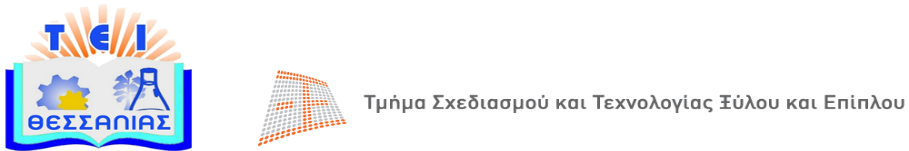 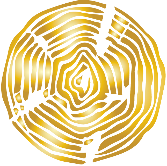 ΠΡΟΓΡΑΜΜΑ ΜΕΤΑΠΤΥΧΙΑΚΩΝ ΣΠΟΥΔΩΝ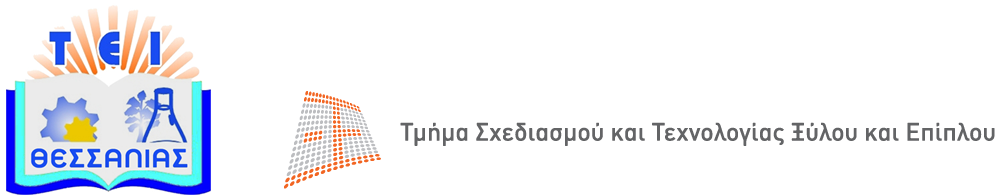 ΤΕΙ ΘεσσαλίαςΣχολή Τεχνολογικών Εφαρμογών / Σ.Τ.Ε.Φ.Προηγμένες Μέθοδοι Σχεδιασμού, Τεχνολογίας & Μάνατζμεντ Προϊόντων από Ξύλο(MSc in Advanced Design, Technology & Management Methods of Wooden Products) ΤΕΙ ΘεσσαλίαςΣχολή Τεχνολογικών Εφαρμογών / Σ.Τ.Ε.Φ.Προηγμένες Μέθοδοι Σχεδιασμού, Τεχνολογίας & Μάνατζμεντ Προϊόντων από Ξύλο(MSc in Advanced Design, Technology & Management Methods of Wooden Products) Τμήμα Σχεδιασμού & Τεχνολογίας Ξύλου & Επίπλου Τ.Ε.